第604号决定（在第七次全体会议上批准）理事会2019、2020和2021年会议的日期和会期理事会，忆及a)	全权代表大会第77号决议（2014年，釜山，修订版）责成理事会“在每届例会上将理事会之后三届会议安排在6月至7月并对此进行滚动式审议”；b)	全权代表大会第111号决议（2014年，釜山，修订版）做出的决议，“国际电联及其成员国应尽力避免将国际电联的任何大会或全会的计划会期安排在一成员国认为是主要的宗教节日期间”，注意到理事会第599号决定确定了理事会2019年和2020年会议的日期并将2020年会议的会期延长至九个工作日，考虑到为方便规划其它国际电联活动起见，有必要尽量将每年理事会例会安排在相同的时间段，进一步考虑到有必要为外部审计员准备提交给理事会的国际电联财务状况报告留出时间，做出决定理事会2019年会议将在日内瓦召开，为期九个工作日，自2019年6月10日（星期一）至
6月20日（星期四）；理事会2020年会议将在日内瓦召开，为期九个工作日，自2020年6月9日（星期二）至
6月19日（星期五）；理事会2021年会议将在日内瓦召开，为期九个工作日，自2021年6月8日（星期二）至
6月18日（星期五）。______________理事会2018年会议
2018年4月17-27日，日内瓦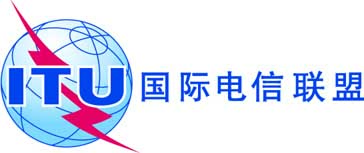 文件 C18/112-C2018年5月1日原文：英文